Lodging ItineraryLodging ItineraryAir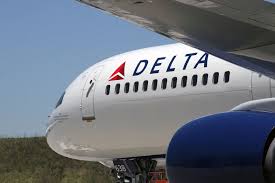 Delta Airlines  (DL)
SLC (Salt Lake City ) to CDG (Paris)Non stop/round tripApril 6thSLC       4:53 p.m.CDG    11:15 a.m.April 16thCDG      10:35 a.m.SLC         4:13 p.m.$1811.00Hotel 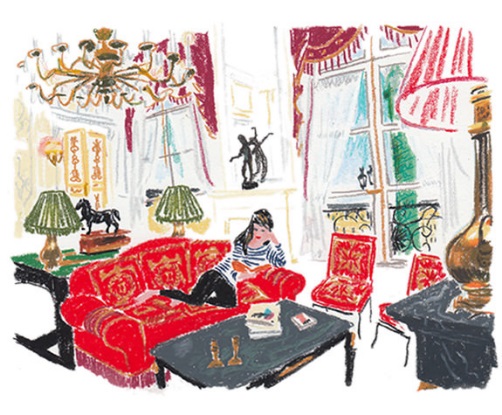 Ritz Carlton--Paris 
Location:Paris France+33 (0)1 43 16 30 30$750 per nightDay 1 – April 6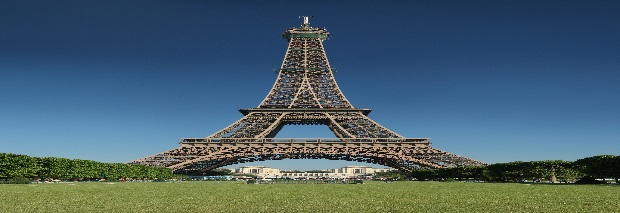 Paris France 
9:00 a.m.   Breakfast at Hotel10:30 a.m. Walk around Paris12:30 p.m.  Lunch at a cafe1:00 p.m.    Louvre                     $30 6:30 p.m.    Eiffel Tower at Night                      $18Walk around Paris at nightDay 2 – April 7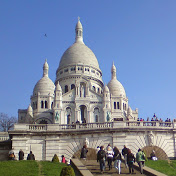 Sacre’Coeur 
10:00 a.m.   Shop & Eat at Sacre’Coeur
Day 3 – April 8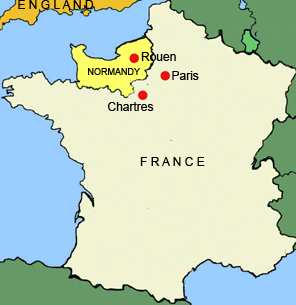 Normandy D-Day and Beaches Tour 
Location:5700 East McDonald Drive
Scottsdale, AZ 85253
$200.007:00 a.m.       Leave for Tour9:00 p.m.       Return from TourDay 4 – April 9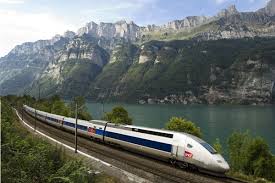 Rail EuropeParis to Amsterdam 
8:16 – 11:42   Thalys 9315   Second Class  $23512:30               Check in to Hotel                          Waldorf Astoria                          $757 per night                          King Loft Bed & Breakfast4:00            Sandalmans Amsterdam Tour  $13Day 5 – April 10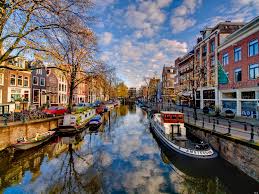 Day in AmsterdamWalk around Amsterdam and eat and fun cafes and enjoy the sceneryDay 6 – April 11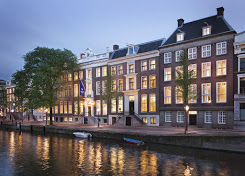 Rail EuropeAmsterdam to Paris8:16 – 11:42   Thalys 9322   First Class(lounge, business class, wifi)2:00     Tour Paris (Notre Dame, Arc de Triumph, Musee D’orsay, Bateaux Mouche,)6:00      Dinner8:30      Evening Concert            Day 7 – April 12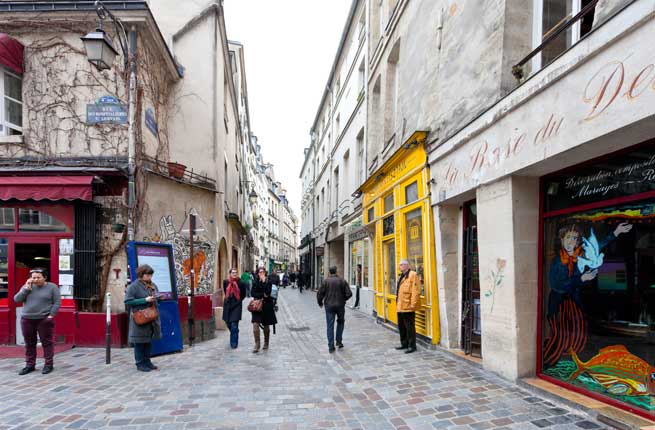 Shopping in Paris10:00      Shopping in Marais1:00         Rue Des Martyrs3:00        Chocolate Crawl in                 Saint Germain-Des-Pres7:00        Dinner at L’Arpege Day 8 – April 13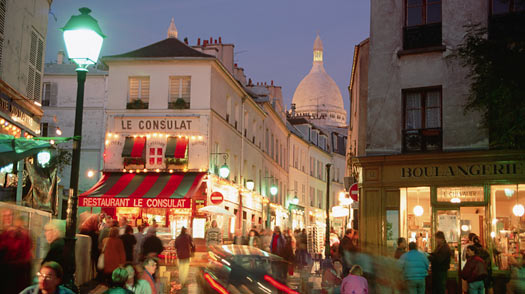 The Louvre10:00     Tour the Louvre   $305:00       Montmartre Walk & DinnerDay 9 – April 14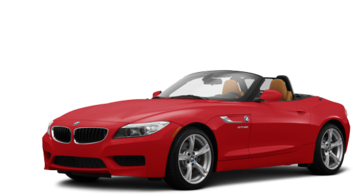 EuropeCar Rental Car38 Avenue Des Ternes$25 per dayConvertibleDrive the Country Side of FranceDay 10 – April 15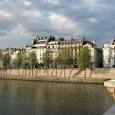 Last Day in Paris10:00  Shop and Eat and Walk Around to favorite places.Day 11 – April 16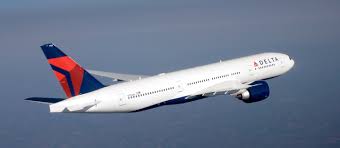 Leave ParisCDG      10:35 a.m.SLC         4:13 p.m.Air                         $1800Hotel                    $7570Rail/Car                $  260Activities              $  726Food                     $1000Total Cost of Trip $10,856